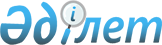 О внесении дополнений в постановления Правительства Республики Казахстан от 29 декабря 1995 года N 1894 и от 10 января 2002 года N 23
					
			Утративший силу
			
			
		
					Постановление Правительства Республики Казахстан от 11 апреля 2005 года N 327. Утратило силу постановлением Правительства Республики Казахстан от 30 июня 2007 года N 555 (вводится в действие с 9 августа 2007 года)



      


Сноска. Постановление Правительства Республики Казахстан от 11 апреля 2005 года N 327 утратило силу постановлением Правительства Республики Казахстан от 30 июня 2007 года 


 N 555 


 (вводится в действие с 9 августа 2007 года) 






     Правительство Республики Казахстан 

ПОСТАНОВЛЯЕТ:





     1. Внести в некоторые решения Правительства Республики Казахстан следующие дополнения:




     1) в 
 постановление 
 Правительства Республики Казахстан от 29 декабря 1995 года N№ 1894 "О реализации Закона Республики Казахстан "О лицензировании" (САПП Республики Казахстан, 1995 г., N 41, ст. 515):



     в приложении 1 к указанному постановлению:



     в графе 3:



     абзац седьмой пункта 6 дополнить словами следующего содержания:



     ", за исключением работ по распиловке круглого леса";



     пункт 43 дополнить абзацем следующего содержания:



     "работы по распиловке круглого леса";




     2) в 
 постановление 
 Правительства Республики Казахстан от 10 января 2002 года N 23 "Вопросы лицензирования деятельности в области архитектуры, градостроительства и строительства" (САПП Республики Казахстан, 2002 г., N 1, cт. 9):



     в перечне лицензируемых видов работ (услуг) в сфере архитектурной, градостроительной и строительной деятельности, утвержденном указанным постановлением:



     пункт 8 дополнить подпунктом 9) следующего содержания:



     "9) распиловка круглого леса.".




     2. Настоящее постановление вводится в действие со дня первого официального опубликования.

 



      

Премьер-Министр




     Республики Казахстан


					© 2012. РГП на ПХВ «Институт законодательства и правовой информации Республики Казахстан» Министерства юстиции Республики Казахстан
				